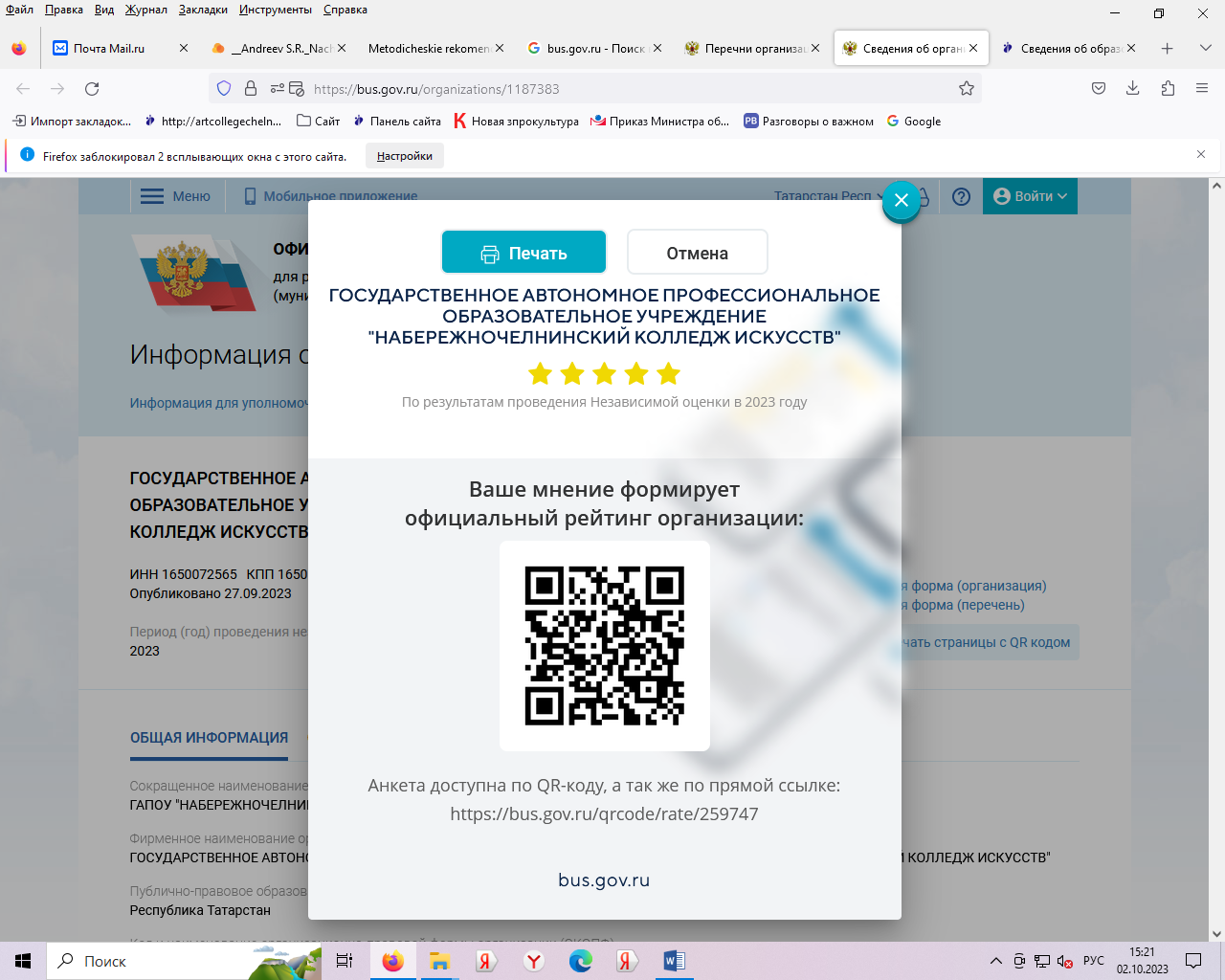 Вы можете оставить мнение о нашей организации. Чтобы оценить условия осуществления образовательной деятельности наведите камеру Вашего телефона и отсканируйте QR-код.Перейдя по ссылке, Вы сможете:- оценить условия осуществления образовательной деятельности:открытость и доступность информации об организациикомфортность условий осуществления образовательной деятельностидоброжелательность, вежливость работниковудовлетворенность условиями осуществления образовательной деятельностидоступность образовательной деятельности для инвалидов- оставить отзыв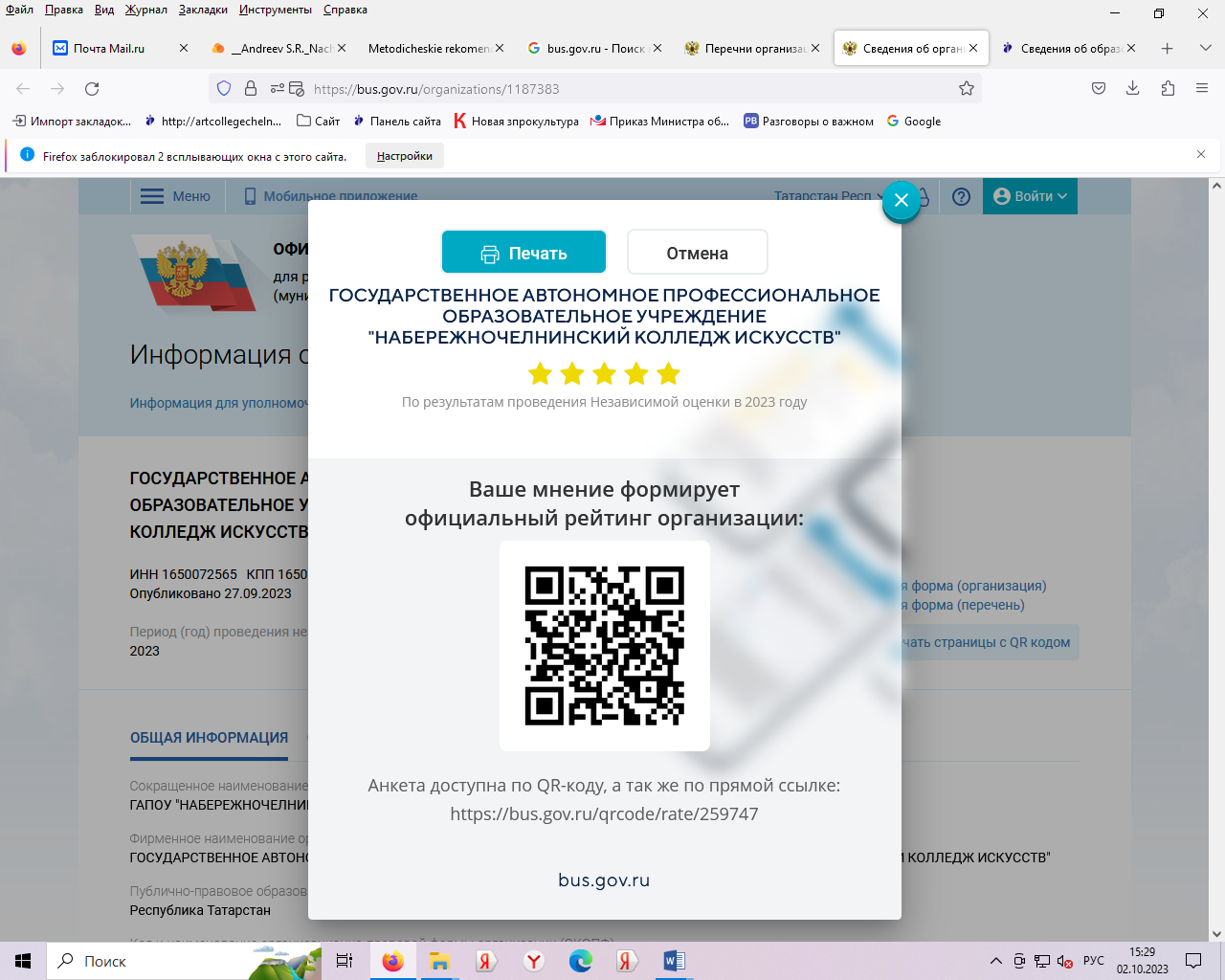 